IEE/CG/A004/2017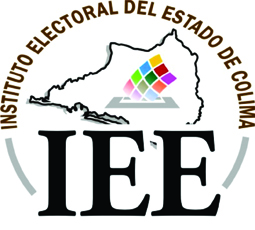 ACUERDO QUE EMITE EL CONSEJO GENERAL DEL INSTITUTO ELECTORAL DEL ESTADO DE COLIMA RELATIVO AL NOMBRAMIENTO DE LA CIUDADANA AMALIA ANDRÉS RIVERA COMO CONSEJERA ELECTORAL PROPIETARIA, EN SUSTITUCION DEL CIUDADANO JAIME VALDÉZ GALVÁN, PARA LA OPORTUNA INTEGRACIÓN Y ADECUADO FUNCIONAMIENTO DEL CONSEJO MUNICIPAL ELECTORAL DE COMALA.A N T E C E D E N T E S:I. Con fecha 29 de septiembre de 2017, durante la Novena Sesión Ordinaria del Periodo Interproceso 2015-2017 del Consejo General, se aprobó el Acuerdo IEE/CG/A063/2017 del período interproceso 2015-2017, relativo a la ampliación del plazo del cargo de las y los Consejeros Electorales, que integran actualmente los Consejos Municipales Electorales de la entidad para culminar el Proceso Electoral Local 2017-2018.Asimismo, en el Antecedente IV del Acuerdo mencionado, se señaló que el día 14 de agosto de 2015, sucedió el lamentable fallecimiento del Ciudadano Rubén Jaime Valencia Salazar, quien se desempeñaba como Consejero Propietario del Consejo Municipal de Comala, dejando vacante su cargo; situación que fue atendida en la Consideración 15ª del referido instrumento, aplicando lo dispuesto por el artículo 114, fracción IV, del Código Electoral del Estado y mediante la revisión de expedientes y entrevistas de la Ciudadana Amalia Andrés Rivera y el Ciudadano Armando Montes Amezcua, quienes ocupaban los cargos de Consejeros Municipales Suplentes en dicho municipio; lo anterior para llevar a cabo la debida integración del Consejo Municipal Electoral de Comala.En esta tesitura, se determinó en el punto de Acuerdo SEGUNDO del documento IEE/A063/2017, que el Ciudadano Armando Montes Amezcua, sería quien asumiría la titularidad de Consejero Propietario del municipio citado.Por tal razón y para efectos del caso concreto que nos ocupa, el Consejo Municipal de Comala quedó integrado con las y los siguientes ciudadanos:II. El día 13 de octubre de 2017, el Ciudadano Jaime Valdez Galván, presentó ante la oficialía de partes de este Instituto, un escrito dirigido al Presidente del Consejo Municipal de Comala, en el que renunció al cargo que le fue conferido como Consejero Electoral Propietario del Consejo Municipal de Comala en virtud de haber sido designado por el Instituto Nacional Electoral mediante Acuerdo INE/CG448/2017, como Consejero Electoral propietario del Consejo Local del Estado de Colima, para los procesos electorales federales 2017-2018 y 2020-2021.Con base a los antecedentes expuestos se realizan las siguientes:C O N S I D E R A C I O N E S:1ª.- De conformidad con lo dispuesto por el artículo 114, fracción IV, del Código Electoral del Estado de Colima, es atribución de este Consejo General el vigilar la oportuna integración, instalación y adecuado funcionamiento de los órganos del Instituto, entre ellos los Consejos Municipales Electorales. 2ª.- Con fundamento en el artículo 119 del Código de la materia, los Consejos Municipales son los órganos dependientes del Consejo General de este Instituto, encargados de preparar, desarrollar, vigilar y calificar en su caso, los procesos electorales locales, para elegir, en el presente Proceso Electoral Local 2017-2018, a los Diputados del Congreso del Estado y Ayuntamientos, en sus respectivas demarcaciones territoriales, en los términos de la Constitución Política del Estado Libre y Soberano de Colima, el Código Electoral local y demás normatividad aplicable.3ª.- Por su parte, el artículo 120 del Código en cita, señala que en cada una de las cabeceras municipales funcionará un Consejo Municipal Electoral.4ª.- Tal y como se expuso en el Antecedente II de este documento, debido a la renuncia expresa del Ciudadano Jaime Valdez Galván, como Consejero Municipal Electoral, se constituye la vacante de dicho cargo, por lo que resulta procedente que este Consejo General, realice la debida integración del Consejo Municipal de Comala.5ª.- De las consideraciones anteriores, es menester señalar que según lo prevé el artículo 127 del Código comicial local, los Consejos Municipales Electorales deberán de instalarse a más tardar en el mes de noviembre del año anterior a la elección, a convocatoria del Consejo General, iniciando entonces sus sesiones y actividades regulares para el presente Proceso Electoral Local 2017-2018, razón por la cual este Órgano Superior de Dirección, propone a la C. AMALIA ANDRÉS RIVERA, como Consejera Propietaria del Consejo Municipal Electoral de Comala, en consideración al trabajo en equipo, prestigio público y profesional, compromiso democrático y conocimiento de la materia electoral, de conformidad al artículo 22, numeral 1 del Reglamento de Elecciones del INE; así como del análisis previo de su curriculum y la experiencia adquirida en el Consejo referido al desempeñar el cargo de Consejera Suplente; agregando además, que el pasado 29 de septiembre de 2017, mediante Acuerdo IEE/CG/A063/2017 se señaló que la persona designada sigue reuniendo los requisitos a que alude el artículo 108 del Código Electoral del Estado, lo que le otorga la calidad de idoneidad para desempeñar dicho cargo.En virtud de las consideraciones y fundamentos expuestos, se emiten los siguientes puntos deA C U E R D O:PRIMERO. Este Consejo General aprueba el corrimiento correspondiente a efecto de que asuma la titularidad como Consejera Electoral Propietaria la  C. AMALIA ANDRÉS RIVERA, para que integre el cargo conferido en el Consejo Municipal Electoral de Comala. Por lo anterior, el Consejo Municipal de Comala, de conformidad a lo establecido en el último párrafo del Antecedente I y Consideración 5ª del presente Instrumento, quedará conformado con las personas que a continuación se señalan:SEGUNDO. Con relación al nombramiento efectuado en el presente Acuerdo, deberá considerarse que el período por el que ha sido designada la C. AMALIA ANDRÉS RIVERA será hasta el último día del mes siguiente a la clausura del Proceso Electoral Local 2017-2018, de conformidad al Punto de Acuerdo PRIMERO del documento referido en el Antecedente I, párrafo primero.TERCERO. Notifíquese por conducto de la Secretaría Ejecutiva a la C. AMALIA ANDRÉS RIVERA lo aprobado por este Órgano Superior de Dirección; así como al Consejo Municipal Electoral de Comala, y a los Partidos Políticos acreditados ante este Consejo, a fin de que surtan los efectos legales a que haya lugar.CUARTO. Con fundamento en el artículo 113 del Código de la materia, publíquese el presente acuerdo en el Periódico Oficial “El Estado de Colima” y en la página de internet del Instituto Electoral del Estado.El presente Acuerdo fue aprobado en la Segunda Sesión Ordinaria del Proceso Electoral Local 2017-2018 del Consejo General, celebrada el 30 (treinta) de octubre de 2017 (dos mil diecisiete), por unanimidad de votos a favor de las Consejeras y Consejeros Electorales: Maestra Nirvana Fabiola Rosales Ochoa, Maestra Noemí Sofía Herrera Núñez, Licenciada Ayizde Anguiano Polanco, Licenciado Raúl Maldonado Ramírez, Maestra Martha Elba Iza Huerta, Maestra Arlen Alejandra Martínez Fuentes y Licenciado Javier Ávila Carrillo.La presente foja forma parte del Acuerdo número IEE/CG/A004/2017 del Proceso Electoral Local 2017-2018, aprobado en la Segunda Sesión Ordinaria del Consejo General del Instituto Electoral del Estado de Colima, celebrada el día 30 (treinta) de octubre del año 2017 (dos mil diecisiete). - - - - - - - - - - - - - - - - - - - - - - - - - - - - - - - - - - - - - - - - - - - - - - - - - - - - - - - - - -Apellido PaternoApellido MaternoNombreCargoDesignaciónVelázquezSantanaRubénPresidentePropietarioValenciaMadrigalMarleneConsejeraPropietariaRamírezHernándezJuan MaximianoConsejeroPropietarioValdezGalvánJaimeConsejeroPropietarioMontesAmezcuaArmandoConsejeroPropietarioAndrésRiveraAmaliaConsejeraSuplenteApellido PaternoApellido MaternoNombreCargoDesignaciónVelázquezSantanaRubénPresidentePropietarioValenciaMadrigalMarleneConsejeraPropietariaRamírezHernándezJuan MaximianoConsejeroPropietarioMontesAmezcuaArmandoConsejeroPropietarioAndrésRiveraAmaliaConsejeraPropietariaCONSEJERA PRESIDENTASECRETARIO EJECUTIVOSECRETARIO EJECUTIVO_________________________________________________________________________________________________________________MTRA. NIRVANA FABIOLA ROSALES OCHOALIC. ÓSCAR OMAR ESPINOZALIC. ÓSCAR OMAR ESPINOZACONSEJERAS Y CONSEJEROS ELECTORALESCONSEJERAS Y CONSEJEROS ELECTORALESCONSEJERAS Y CONSEJEROS ELECTORALES___________________________________________________________________________________________________________MTRA. NOEMÍ SOFÍA HERRERA NÚÑEZ LICDA. AYIZDE ANGUIANO POLANCOLICDA. AYIZDE ANGUIANO POLANCO____________________________________________________________________________________________________________LIC. RAÚL MALDONADO RAMÍREZMTRA. MARTHA ELBA IZA HUERTA MTRA. MARTHA ELBA IZA HUERTA 